Project – Based Learning (PBL) Template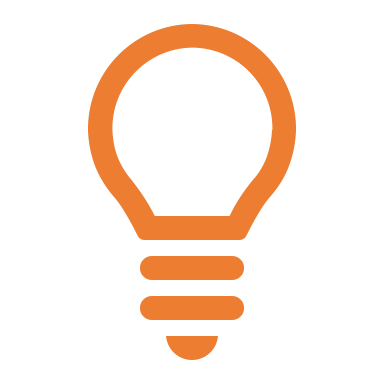 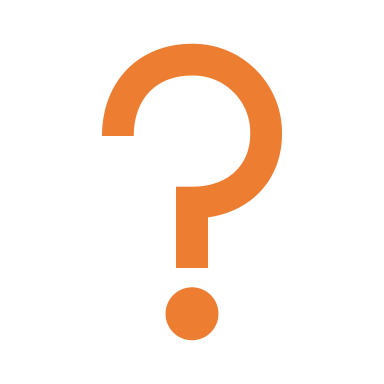 r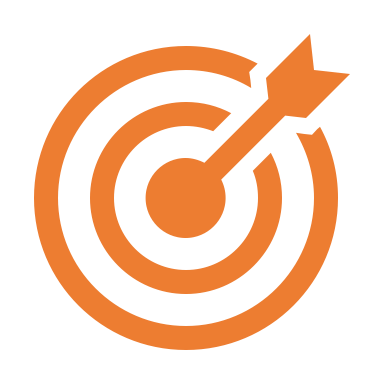 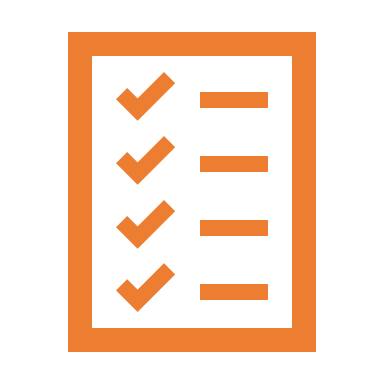 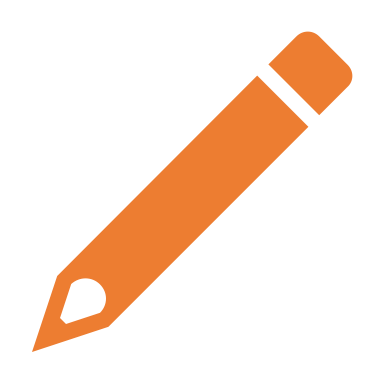 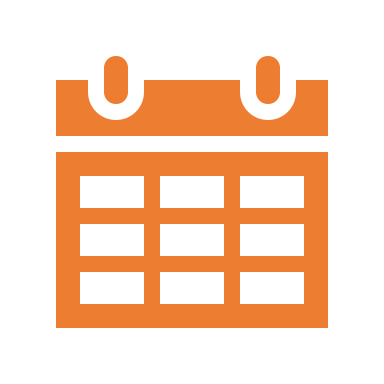 